September 2020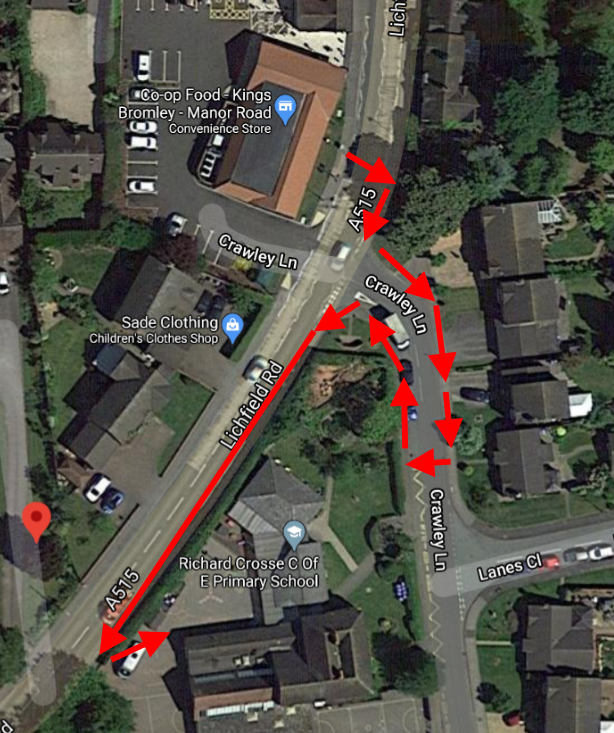 		Pupil SCHOOL RETURN - COVID-19 Back to index		Pupil SCHOOL RETURN - COVID-19 Back to index		Pupil SCHOOL RETURN - COVID-19 Back to index		Pupil SCHOOL RETURN - COVID-19 Back to index		Pupil SCHOOL RETURN - COVID-19 Back to index		Pupil SCHOOL RETURN - COVID-19 Back to index		Pupil SCHOOL RETURN - COVID-19 Back to indexHAZARDRISK GROUPRISKCONTROL MEASURES(Describe the existing workplace precautions andrisk control systems in place)Residual Risk Rating HIGHMEDLOWAre Existing Controls Adequate?Are Existing Controls Adequate?HAZARDRISK GROUPRISKCONTROL MEASURES(Describe the existing workplace precautions andrisk control systems in place)Residual Risk Rating HIGHMEDLOWYesNo*Arriving to school Pupils StaffParents Others Spread of Infection due to close contactConsider where possible, having a one-way system introduced when parents bring pupils to school (e.g. They could enter through the carpark gates and leave via the school pedestrian gate) 1 meter plus rule to be enforced while they are waiting for staff to receive their childrenStaff member who is possibly outside enforcing the rules should wear a face covering and gloves at their discretion.Low✔Temporary use of car park for staff child entry Pupils StaffParents OthersRoad safetyIf children are crossing the Lichfield Road, they should continue as they currently do, to use the Pelican crossing and enter Crawley Lane.Again, as is the current procedure, cross Crawley Lane onto the school side.The children should then follow the path around on the school side of the Lichfield Road onto the car park.Cones will be places across the car park entrance so that cars can not enter.A staff member will wear a high visibility jacket and stand on the corner of Crawley Lane and Lichfield Road.A staff member will wear a high visibility jacket and stand on the entrance of the car park.(See map attached to end of plan)Staff receiving child from ParentStaffSpread of Infection due to close contactStaff receiving children to consider wearing a face covering and gloves at their discretion. Staff will direct children to either use the hand sanitiser and proceed to their classroom (another member of staff supervise pupils) or they will be directed to the wash rooms to wash their hands (member of staff will supervise) Low✔Classroom set up  Staff Children Spread of Infection due to close contactThe classroom must be set up to ensure distance between pupils where possible (unless siblings in the same class and they may sit together) Children should not sit facing each other.Children should stay in the same seats all day if possible.Supervising adults should stay 2m apart at all times.Tissues available in each classroom for pupils to use when coughing or sneezing and they must go into a bin after one use. Med✔Classroom Lessons Staff Children Spread of Infection due to close contactTeaching staff must keep that safe distance at all times where possible when teaching. Where children may require extra assistance using PPE gear/staff discretion of risk should be used.Books should only be handled by the individual child. Marking should be done in school, teacher to sanitise hands afterwards and consider wearing gloves.Children can share resources but this should limited within bubbles.Med✔Children requiring using the toilet in lesson times Children StaffInfection Control Inform the child of the importance of washing their hands after using the toilet and where possible on their return to the classroom use the hand sanitiser on entering the classroom. Create a rota for children to individually use their class dedicated toilets.Hands should be washed at least once every hour.Each class will have their own dedicated toilet facility where possible.Low✔Break times Children Spread of Infection due to close contactChildren informed again of the importance of reducing physical contact whilst outside. Look at providing activities which can limit physical contact.Break rota times and locations need to be adhered to.Supervising staff must keep a 1m plus distance from each other at all times. Med✔Break Times – Staff Room StaffSpread of Infection due to close contactOnly 1 member of staff permitted in the staffroom at any one time.Staff must make their own drinks and place cups into the dishwasher immediately after use. It is encouraged that staff bring their own cup and keep it with them at all times.It is encouraged that staff eat the school lunch provided. Where this is not the case staff lunch should be brought in in a plastic bag which can be thrown away after use.Staff to wipe down contact areas such as kettle handles, fridge doors etc after use.Staff to hand gel on entering and leaving the staffroom.Low✔Cleaning of classroomsStaffChildren Spread of Infection due to close contactWhilst children are on breaks clean tables and door handles with a disinfectant or disinfectant spray.Wear gloves whilst carrying out this task and wash hands after cleaning. Staff need to stick to rota regarding times and areas for breaks.Low✔Lunch breaks StaffSpread of Infection due to close contactChildren are to collect their lunch from the hall and eat in their classrooms with staff.Using gloves one staff member from each classroom is to return the trays to the drop off table.Staff need to stick to rota regarding times and areas for breaksLow✔First Aid – minor treatment StaffChildren Spread of Infection due to close contactWhere minor first aid treatment is required First Aiders must ensure they wear gloves and a face covering when dealing with injuries. Where possible (age and maturity of child) ask them to wipe away any blood or hold cold compresses etc. Ensure records of injury and treatment are recorded and who administered first aid treatment. Always wash hands after contactDedicated First aid / self isolation room should be used for all minor first aid.Med✔First Aid – Life threatening StaffChildren Spread of Infection due to close contactIn the event of a serious injury or incident call 999 immediately. Wear face covering and gloves when in close contact or dealing with bodily fluidsIn the event of CPR being required it is advised only chest compressions are given and use of a defibrillator if available. Always wash hands after contact Med✔First Aid & MedicationStaffPupils OthersFirst Aid Procedures First Aiders must always wear gloves when administering first aid procedures. Dedicated first aiders EB/CH/PLIt is advisable a face covering is worn if having to deliver close contact first aid. (always refer to up to date information from Gov.UK)Any dressings used to be double bagged.Where any medications are administered try and encourage the pupils to self-administer or consider wearing a face covering (always refer to up to date information from Gov.UK) Med✔Intimate Care StaffLack of Infection ControlWhen staff are carrying out any intimate care they must: Wear Gloves Wear an apronWear a maskNappies, wipes etc. must be double bagged and placed into a bin (preferably a closed bin) Soiled clothes to be double bagged and given to Parents on collection of child. Staff must wash their hands once gloves and masks are removedA poster to be displayed of instructions which must be followed. Record all intimate care carried out.Med✔Children who are upset StaffSpread of Infection due to close contactWhere a child is upset it is advised still trying to maintain a safe distance whilst offering comfort to child. Encourage child to use a tissue to wipe eyes/nose etc. If contact is required, consider wearing a face covering. Wash hands after contact Med✔Children with behavioural issues StaffSpread of Infection due to close contact Where possible allow the child to vent their frustrationsWhere possible allow child to be in a room on their own or outside If team teach techniques are required, it is advised face coverings and gloves are worn.  Med✔Children leaving at the end of the school day. Primary StaffParentsOthersSpread of Infection due to close contactOne-way system in place with a staff member supervising outside to inform Parents to abide by the 1m plus metre social distancing rule. Staggered entering and leaving times. Use of different entrances/exits.Children released when parent is next in queue and child will be fetched from classroom/collection area.Low✔Parent wishing to talk to staff StaffSpread of Infection due to close contactParents will be informed that the majority of conversations with staff will be either over the phone or email if this is not possible a meeting will be arranged and social distancing rules observed. Parents will be discouraged in congregating around the school site. Discussions with staff will be made by prior arrangement and completed over a phone call in all but exceptional circumstances. In these circumstances a dedicated room with seating of 1m plus non face to face will be set up.Low✔Awareness of policies / procedures / Guidance StaffPupils Others Inadequate information All staff, returning back to work must ensure they are aware of the current guidelines in regard to safe distancing and washing hands on a regular basis. All staff are able to access the following information on-line for up to date information on COCID-19Public Health England Gov.co.uk NHSDfEDepartment for Health and Social CareThe relevant staff receive any necessary training that helps minimise the spread of infection, e.g. infection control training. (washing of hands, cleaning up bodily fluids) Staff are made aware of the school’s infection control procedures in relation to coronavirus via email or staff meetings and contact the school as soon as possible if they believe they may have been exposed to coronavirus.Parents are made aware of the school’s infection control procedures in relation to coronavirus via letter, posters or social media – they are informed that they must contact the school as soon as possible if they believe their child has been exposed to coronavirus.Pupils are made aware of the school’s infection control procedures in relation to coronavirus via school staff  and are informed that they must tell a member of staff if they feel unwell.Low✔Poor hygiene practiceStaffPupils OthersIll Health Posters are displayed throughout the school reminding pupils, staff and visitors to wash their hands, e.g. before entering and leaving the school.Pupils, staff and visitors are encouraged to wash their hands with soap or alcohol-based sanitiser (that contains no less than 60% alcohol) and follow infection control procedures in accordance with the DfE and PHE’s guidance.Sufficient amounts of soap (or hand sanitiser where applicable), clean water and paper towels/hand dryers are supplied in all toilets and kitchen areas.Pupils may be supervised by staff when washing their hands to ensure it is carried out correctly, where necessary.Pupils are forbidden from sharing cutlery, cups or food. All cutlery and cups are thoroughly cleaned before and after use.Cleaners to carry out daily, comprehensive cleaning that follows national guidance and is compliant with the COSHH Policy and the Health and Safety Policy.A senior member of staff arranges enhanced cleaning to be undertaken where required – advice about enhanced cleaning protocols is sought from the Health Protection Team /Public Health EnglandMed✔Ill healthStaffPupils OthersCoronavirus Symptoms Staff are informed of the symptoms of possible coronavirus infection, e.g. a cough, difficulty in breathing and high temperature, and are kept up to date with national guidance about the signs, symptoms and transmission of coronavirus.Any pupil or member of staff who displays signs of being unwell, such as having a cough, fever or difficulty in breathing, and believes they have been exposed to coronavirus, is immediately taken out of the class and placed in an area where they will not come into contact with others and are supervised at all times.All staff and children to engage with the gov track and trace protocol. Office staff to inform Staffordshire of any confirmed or suspected cases C19LOC.education@staffordshire.gov.ukThe relevant member of staff calls for emergency assistance immediately if pupils’ symptoms worsen.The parents of unwell pupils are informed as soon as possible of the situation by a relevant member of staff.Where contact with a pupil’s parents cannot be made, appropriate procedures are followed in accordance with those outlined in governmental guidance.Unwell pupils who are waiting to go home are kept in the isolation room (library) where they can be at least two metres away from others.Areas used by unwell staff and pupils who need to go home are appropriately cleaned once vacated, using a disinfectant and care to be taken when cleaning all hard surfaces. If unwell pupils and staff are waiting to go home, they are instructed to use different toilets to the rest of the school to minimise the spread of infection.Any pupils who display signs of infection are taken home immediately, or as soon as practicable, by their parents – the parents are advised to contact NHS 111 immediately or call 999 if the pupil becomes seriously ill or their life is at risk.Any members of staff who display signs of infection are sent home immediately and are advised to contact NHS 111 immediately or call 999 if they become seriously ill or their life is at risk.Any medication given to ease the unwell individual’s symptoms, e.g. Paracetamol, is administered in accordance with the Administering Medications Policy.Med✔Spread of infectionStaffPupils OthersLack of infection control Spillages of bodily fluids, e.g. respiratory and nasal discharges, are cleaned up immediately in line with guidance, using PPE at all times.Parents are informed not to bring their children to school or on the school premises if they show signs of being unwell and believe they have been exposed to coronavirus.Staff and pupils do not return to school before the minimum recommended exclusion period (or the ‘self-isolation’ period) has passed, in line with national guidance.Pupils who are unwell are not taken on school trips or permitted to enter public areas used for teaching, e.g. swimming pools.Parents notify the school if their child has an impaired immune system or a medical condition that means they are vulnerable to infections.The school in liaison with individuals’ medical professionals where necessary, reviews the needs of pupils who are vulnerable to infections.Any additional provisions for pupils who are vulnerable to infections are put in place by the headteacher, in liaison with the pupil’s parents where necessary.Med✔Poor management of infectious diseasesStaffPupils OthersLack of infection controlEveryone is instructed to monitor themselves and others and look out for similar symptoms if a pupil or staff member has been sent home with suspected coronavirus.Staff are vigilant and report concerns about their own, a colleague’s or a pupil’s symptoms to the Headteacher or SLT as soon as possible.The school is consistent in its approach to the management of suspected and confirmed cases of coronavirus.The school is informed by pupils’ parents when pupils return to school after having coronavirus – the school informs the relevant staff.Staff inform the headteacher when they plan to return to work after having coronavirus.A nominated person monitors the cleaning standards of school cleaning contractors and discusses any additional measures required with regards to managing the spread of coronavirus.All staff and children to engage with the gov track and trace protocol. Office staff to inform Staffordshire of any confirmed or suspected cases C19LOC.education@staffordshire.gov.uk Med✔Lack of communicationPupils StaffParents Others Infection ControlThe school staff reports immediately to the headteacher about any cases of suspected coronavirus, even if they are unsure.The headteacher contacts the local HPT or follows the advice given from and discusses if any further action needs to be taken.Schools put into place any actions or precautions advised by their local HPT.Schools keep staff, pupils and parents adequately updated about any changes to infection control procedures as necessary.All staff and children to engage with the gov track and trace protocol. Office staff to inform Staffordshire of any confirmed or suspected cases C19LOC.education@staffordshire.gov.ukStaff contact with class records must be filled out daily to support track and trace in the event of an outbreak.Cleaning while school open StaffInfection ControlAll hard surfaces to be cleaned on a regular basis, this will includeAll door handlesAll tables and chairs used by staff and pupils Toilet flushes and regular cleaning of toilets. All classrooms to have spray disinfectant and where possible disposable cloths. If disposable cloths are not available use once and then put in wash. Cleaning rotas must be completed, signed and dated.Regular cleaning of surfaces will reduce the risk of spreading the virus. All used cloths thrown away to be double bagged and then placed in a secure area i.e. lidded bin.  Med✔Statutory Tests and Inspections Staff PupilsHealth & SafetyInfection ControlStatutory inspections to continue but with social distancing in place at all times.In-house inspections should continue to ensure the school remains as safe as possible. Low✔Contractors in school Staff Pupils Health & SafetyInfection ControlWhere contractors are coming into school they must have up to date Risk Assessments and Method Statements. Records of all school visitors along with a mobile telephone number must be kept for a period of at least 21 days.Control measures regarding the Coronavirus must be included within their RAMs. School to ensure no pupils or staff are in the area where contractors are working. Contractors will be designated a toilet they can use whilst on site. Contractors will be responsible for removing all rubbish they have created and to clean their area of work prior to leaving. They must ensure no workers are displaying any signs or symptoms of Coronavirus prior to entering the school site.If they become aware of a contractor coming down with symptoms within 14 days of being at the school, they must inform the school immediately.  Low✔EmergenciesStaffPupilsInfection ControlAll staff and pupils’ emergency contact details are up-to-date, including alternative emergency contact details, where required.Pupils’ parents are contacted as soon as practicable in the event of an emergency.Staff and pupils’ alternative contacts are contacted where their primary emergency contact cannot be contacted.Low✔